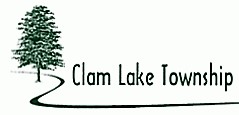 PLANNING COMMISSION MINUTESDecember 20, 2021The Clam Lake Township Planning Commission Meeting was called to order by Member Benson at 6:00 p.m. at the Clam Lake Township Hall located at 8809 E. M-115, Cadillac, MI  49601. ROLL CALLStoutenburg – AbsentBenson – PresentFlint – AbsentLong – PresentCarroll - PresentPlanning Commissioners Present:  	Benson, Long, CarrollPlanning Commissioners Absent:	Stoutenburg, FlintPlanning Commission Staff Present:	Zoning Administrator WardaOthers Present:			Heather BeemAPPROVAL OF MINUTESMotion by Member Carroll seconded by Member Long to approve the November 22, 2021, minutes as presented.YEA:	Benson, Long, CarrollNAY:	NoneMotion carried.APPROVAL OF AGENDAMotion by Member Long seconded by Member Carroll to approve the agenda as presented.YEA:	Benson, Long, CarrollNAY:	NoneMotion carried.PUBLIC COMMENT:  None.Motion by Member Carroll supported by Member Long to close the regular meeting and open the Public Hearing.Roll Call:Benson - YesLong - YesCarroll - YesMotion carried.SCHEDULED PUBLIC HEARINGS:  Special Use Permit – 223 Arbutus – Home Occupation – BeemHeather Beem was present and stated that shed only have clients three (3) days a week with established clientele.  She added that it will be one client at a time, three people a day, three times a week.  She said that being able to work from home would help her do her online college program.  Ms. Beem stated that she was in a car accident last year and haven’t been able to get back into massage full time.Member Carrol asked about client parking.Ms. Beem responded that her clients would park in the driveway, only one client at a time.Motion by Member Carroll supported by Member Long to close the public hearing and go back into regular session.	Roll Call:	Benson - Yes	Long – Yes	Carroll - Yes	Motion carried.	Motion by Member Carroll supported by Member Long to approve the Special Use 	Permit for the Home Occupation as presented.	Roll Call:	Benson - Yes	Long - Yes	Carroll - Yes	Motion carried.UNFINISHED BUSINESS: Pioneer Update – Zoning Administrator gave an update to the Planning Commission.Rec Plan – Waiting for completion of the City’s updated Rec PlanNEW BUSINESS: None OTHER BUSINESS:  None ADMINISTRATIVE ITEMS:  2022 Planning Commission Meeting DatesADJOURNMENTMotion by Member Carroll supported by Member Long to adjourn the Planning Commission Meeting.YEA:	Benson, Long, CarrollNAY:	NoneMotion carried.Meeting adjourned 6:23 p.m. Next Regular Meeting – Monday January 24, 2022Cindy Warda, Zoning Administrator